AGENDA FOR AUPA’S BOARD MEETING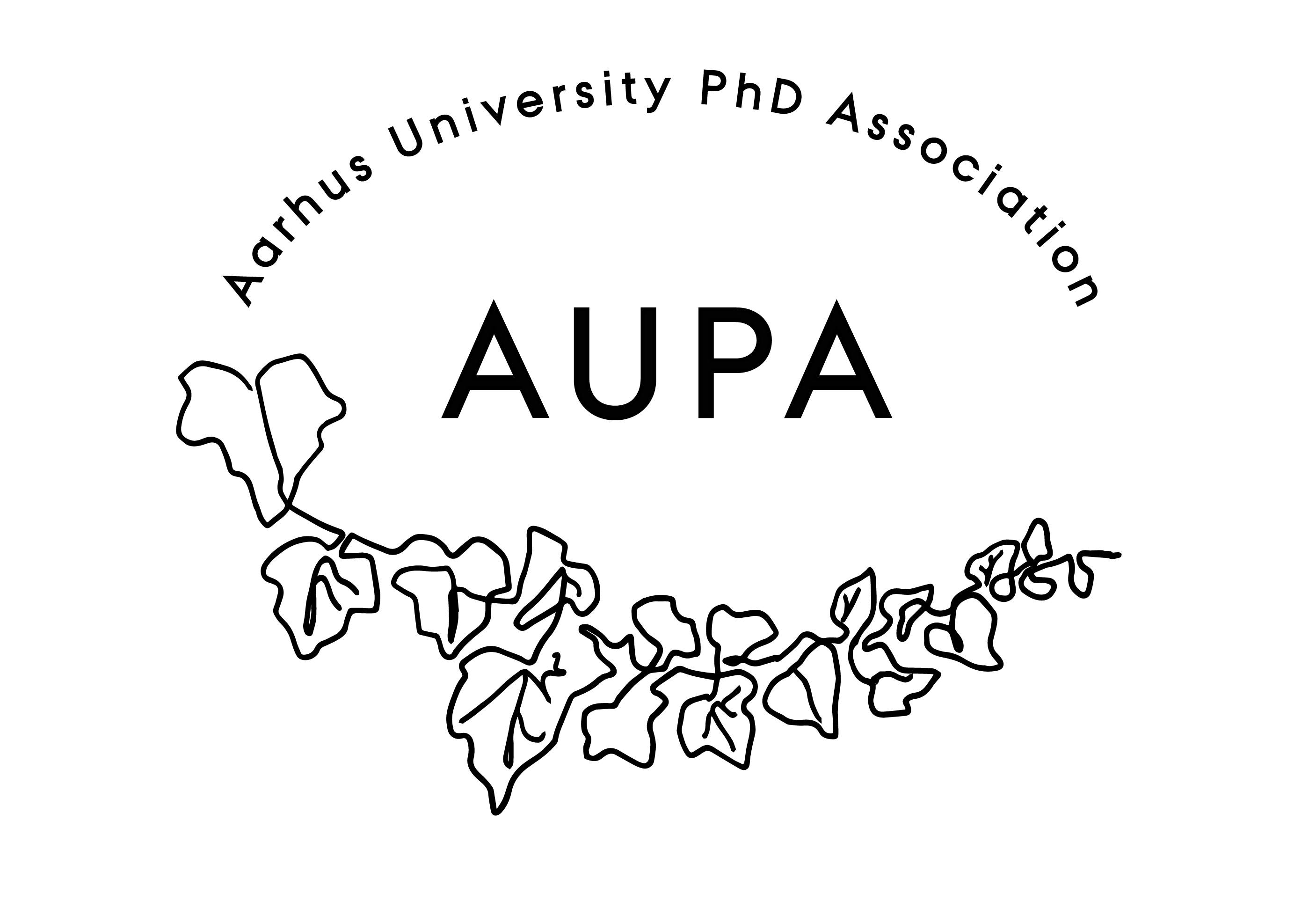 TIME: 16.00-17.00LOCATION: 5220 - 214GUESTS: ABSENT WITH APOLOGY: Welcome FormalitiesElection of chairmanCan this this agenda be approved Approval of minutes from the last meeting (available via Teams)
Short discussion on working format within the board (add by Thomas)Communication channels  How do we handle incoming e-mails
How to get more board members Local associations AuPossibility of getting dissemination hours/ECTS points for joining AUPA?Updates? Goals for the yearCommunication/visibility: Stress-coach workshops: Conference: Calendar wheel: Wellbeing committee Updates?Emails Email from Malene Lykke regarding ECTS at AUDeciding on the date for the next board meeting
Internal social event to onboard the new board? Any other business?